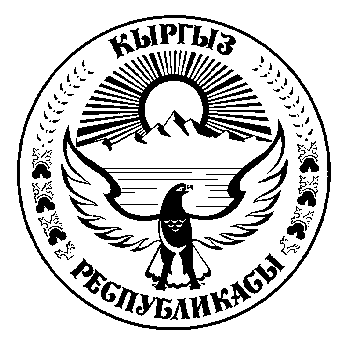                          ТОКТОМ				                     ПОСТАНОВЛЕНИЕ	       06.10.2020-ж. №219/43-7                                                         Кара-Көл шаары“Кара-Көл шаарындагы саясий кырдаал жөнүндө”      Кыргыз Республикасындагы саясий кырдаалга байланыштуу Кара-Көл шаарындатүзүлгөн саясий кырдаал жөнүндө шаардын мэринин убактылуу милдетин аткаруучу Э.Э.Бабакановдун, УКМКнын Жалал-Абад областы боюнча Кара-Көл шаардык бөлүмчөсүнүн башчысы А.К.Шариповдун жана  шаардык ички иштер бөлүмүнүн башчысы милициянын подполковниги А.А.Нусубалиевдин маалыматынугуп жана талкуулап чыгып, Кара-Көл шаардык кеңешинин кезексиз ХХХХIII  сессиясы                                                            ТОКТОМ КЫЛАТ:Кара-Көл шаарында түзүлгөн саясий кырдаал жөнүндө шаардын мэринин убактылуу милдетин аткаруучу Э.Э.Бабакановдун,УКМКнын Жалал-Абад областы боюнча Кара-Көл шаардык бөлүмчөсүнүн башчысы А.К.Шариповдунжана  шаардык ички иштер бөлүмүнүн башчысы милициянын подполковниги А.А.Нусубалиевдин маалыматтары эске алынсын.Кара-Көл шаардык мэрия (Э.Э.Бабаканов) шаардын тынчтыгын сактоо,                              талап-тоноого, кагылышууларга жол бербөө  боюнча  эл арасында түшүндүрүү иштерин жүргүзсүн.Кара-Көл шаардык ички иштер бөлүмү (А.А.Нусубалиев)  Кара-Көл шаарында коомдук коопсуздукту сактоо боюнча иш жүргүзсүн.Токтомдун аткарылышын камсыз кылуу шаардык мэрияга (Э.Э.Бабаканов), шаардык ички иштер бөлүмүнө (А.А.Нусубалиев),  аткарылышын көзөмөлгө алуу жагы   шаардык кеңештин  мандат, регламент, этика, укуктук маселелери жана коомдук уюмдар, партиялар менен иштөө, идеология, дин иштери боюнча туруктуу комиссиясына (У.С.Эшенкулов) жүктөлсүн.         Төрага                                                                       Б.Н.Кыргызалиев                         ТОКТОМ				                     ПОСТАНОВЛЕНИЕ	02.12.2020-ж. №220/44-7                                                                   Кара-Көл шаары“КРӨ караштуу экологиялык жана техникалыккоопсуздук боюнча мамлекеттик инспекциясынын Кара-Көл, Таш-Көмүр шаарлары, Шамалды-Сай шаарчасы жана Токтогул району боюнча регионалдык башкармалыгынын 2018-2019-жылда Кара-Көл шаарында курулуп жаткан курулуштар боюнча жана шаардын экологиялык абалы жөнүндө маалыматы”         КРӨ караштуу экологиялык жана техникалык коопсуздук боюнча мамлекеттик инспекциясынын Кара-Көл, Таш-Көмүр шаарлары, Шамалды-Сай шаарчасы жана Токтогул району боюнча регионалдык башкармалыгынын 2018-2019-жылда Кара-Көл шаарында курулуп жаткан курулуштар боюнча жана шаардын экологиялык абалы жөнүндө маалыматын,  Кара-Көл шаардык кеңешинин  өндүрүш,  курулуш,  архитектура,  турак жай, коммуналдык чарба, муниципалдык менчик жана жер маселелери, инвестиция боюнча туруктуу комиссиясынын  билдирүүсүн угуп жана талкуулап чыгып, Кара-Көл шаардык кеңешинин кезектеги XХXXIV сессиясыТоктом кылат:КРӨ караштуу экологиялык жана техникалык коопсуздук боюнча мамлекеттик инспекциясынын  Кара-Көл, Таш-Көмүр шаарлары, Шамалды-Сай шаарчасы жана Токтогул району боюнча регионалдык башкармалыгынын 2018-2019-жылда         Кара-Көл шаарында курулуп жаткан курулуштар боюнча жана шаардын экологиялык абалы жөнүндө маалыматы эске алынсын.Бул токтомдун аткарылышын КРӨ караштуу экологиялык жана техникалык коопсуздук боюнча мамлекеттик инспекциясынын  Кара-Көл, Таш-Көмүр шаарлары, Шамалды-Сай шаарчасы жана Токтогул району боюнча регионалдык башкармалыгына (А.И.Элеманов), ал эми көзөмөлдөө шаардык кеңештин өндүрүш, курулуш, архитектура, турак жай,   коммуналдык чарба, муниципалдык менчик жана жер маселелери, инвестиция  боюнча  туруктуу комиссиясына (А.О.Тайчабаров) жүктөлсүн.                    Төрага                                                                 Б.Н.Кыргызалиев                             ТОКТОМ				                     ПОСТАНОВЛЕНИЕ	02.12.2020-ж. №221/44-7                                                                      Кара-Көл шаары“Кара-Көл шаарынын мэринин  шаардагы иштердин жалпы абалы, бюджеттин аткарылышы,муниципалдык менчиктин жана бюджеттен тышкаркыфонддун каражаттарынын пайдаланышы, шаарды социалдык жактан өнүктүрүү жана калкты социалдык жактан коргоо программаларынын 2020-жылдын 9 айындааткарылышы жөнүндө маалыматы”         Кара-Көл шаарынын мэринин шаардагы иштердин жалпы абалы, бюджеттин аткарылышы, муниципалдык менчиктин жана бюджеттен тышкаркы фонддун каражаттарынын пайдаланышы, социалдык жактан коргоо программаларынын            2020-жылдын 9 айында аткарылышы жөнүндө шаардын мэри И.М.Еркеевдин маалыматын жана шаардык кеңештин бюджет, экономика жана финансы маселелери боюнча туруктуу комиссиясынын төрагасы А.К.Чаргыновдун, шаардык кеңештин  өндүрүш, курулуш, архитектура, турак жай, коммуналдык чарба, муниципалдык менчик,  жер маселелери, инвестиция  боюнча туруктуу комиссиясынын төрагасы  А.О.Тайчабаровдун билдирүүлөрүн угуп жана талкуулап чыгып, депутаттардын Кара-Көл шаардык кеңешинин кезектеги  XXXXIV сессиясы                                                         Токтом   кылат:Кара-Көл шаарынын мэринин шаардагы иштердин жалпы абалы, бюджеттин аткарылышы, муниципалдык менчиктин жана бюджеттен тышкаркы фонддун каражаттарынын пайдаланышы, социалдык жактан коргоо программаларынын  2020-жылдын 9 айында аткарылышы жөнүндө шаардын мэри И.М.Еркеевдин маалыматын жана шаардык кеңештин бюджет, экономика жана финансы маселелери боюнча туруктуу комиссиясынын төрагасы А.К.Чаргыновдун, шаардык кеңештин  өндүрүш, курулуш, архитектура, турак жай, коммуналдык чарба, муниципалдык менчик,  жер маселелери, инвестиция  боюнча туруктуу комиссиясынын төрагасы  А.О.Тайчабаровдун билдирүүлөрү эске алынсын.ШММБна тиешелүү жыйымдардын жалпы суммасы 2 280,2миң сом акча каражаты шаардык кеңешке берген маалыматта туура эмес берилгендиги белгиленсин. ШММБгы тарабынан калктуу конуштарда жер ижарасы үчүн акы боюнча  (план:1504,8миң сом факт:956,8миң сом)- 547,3миң сомго, муниципалдык менчиктеги имарат жайлардын ижарасы үчүн акы төлөө боюнча (план:198,8миң сом, факт: 97,1миң сом)-101,7миң сомго план толбогондугуна байланыштуу     2020-жылдын аягына чейин толук кандуу аткаруу ШММБнын башчысына (М.С.Курамаев), Кыргыз Республикасынын Финансы министрлигинин Кара-Көл башкармалыгына (Ж.Т.Осмонкулов), шаардык мэрияга (И.М.Еркеев) милдеттендирилсин. Коммуналдык чыгымдарды азайтуу боюнча иш чара жүргүзүлбөгөндүгү  белгиленсин жана  шаардык мэрияга, ШММБна 2021-жылга коммуналдык чыгымдарды азайтуу боюнча иш чара жүргүзүү милдеттендирилсин.Мамлекеттик салык кызматынын Кара-Көл башкармалыгы тарабынан                2020-жылдын 1-октябрына карата кирешелердин жергиликтүү салык түрлөрү боюнча  3 022,2миң сомдук өндүрүлбөй калган (недоимка) каражаттарын жылдын аягына чейин өндүрүү мамлекеттик салык кызматынын Кара-Көл башкармалыгына милдеттендирилсин.Атайын каражат боюнча 2020-жылдын 9 айына карата бекитилген пландар ШММБгы тарабынан 8,9миң сомго, “Кара-Көл нуру” редакциясы тарабынан 42,9миң сомго аткарылбай калгандыгына байланыштуу 2020-жылдын аягына чейин аткаруу Кыргыз Республикасынын Финансы министрлигинин Кара-Көл башкармалыгына милдеттендирилсин.  Бул токтомдун аткарылышын камсыз кылуу шаардык мэрияга ( И.М.Еркеев), ШММБна (М.С.Курамаев), Кыргыз Республикасынын Финансы министрлигинин Кара-Көл башкармалыгына (Ж.Т.Осмонкулов), Мамлекеттик салык кызматынын Кара-Көл башкармалыгына (Т.Т.Муратов), ал эми көзөмөлгө алуу шаардык кеңештин бюджет, экономика жана финансы маселелери боюнча туруктуу комиссиясына (А.К.Чаргынов), өндүрүш, курулуш, архитектура, турак жай, коммуналдык чарба, муниципалдык менчик жана жер маселелери, инвестиция боюнча туруктуу  комиссиясына  (А.О.Тайчабаров ) жүктөлсүн.                   Төрага                                                                            Б.Н.Кыргызалиев                          ТОКТОМ				                     ПОСТАНОВЛЕНИЕ	02.12.2020-ж. №222/44-7                                                                      Кара-Көл шаары“Кара-Көл шаарынын 2019-2020-жылга  күзгү-кышкы мезгилге даярдыгы  жөнүндө”        “Кара-Көл шаарынын экономика тармактарын жана калкын 2020-2021-жылдардагы күз-кыш мезгилине даярдоо жөнүндө” Кара-Көл шаарынын I вице-мэри Э.Э.Бабакановдун маалыматын, шаардык кеңештин  өндүрүш, курулуш, архитектура, турак жай, коммуналдык чарба, муниципалдык менчик,  жер маселелери, инвестиция  боюнча туруктуу комиссиясынын төрагасы  А.О.Тайчабаровдун билдирүүсүн угуп жана талкуулап чыгып, депутаттардын Кара-Көл шаардык кеңешинин кезектеги XXХХIV сессиясы төмөндөгүлөрдү белгилейт.                                                                                                                                                                                                                                                                                                                                                                                                                                                                                                                                                                                                                                                                                                                                                                                                                                                                                                                                                                                                                                                                                                                                                                                                                                                                                                                                                                                                                                                                                                                                                                                                                                                                                                                                                                                                                                                                                                                                                                                                                                                                                                                                                                                                                                                Кыргыз Республикасынын Өкмөтүнүн 2020-жылдын 30-апрелиндеги  “Кыргыз Республикасынын экономикасынын тармактарын жана калкын  2020-2021-жылдын        күз-кыш мезгилине даярдоо жөнүндө” №228 сандуу токтомун, Кыргыз Республикасынын Өкмөтүнүн Жалал-Абад областындагы ыйгарым укуктуу өкүлүнүн 2020-жылдын           26-майындагы  №25 сандуу токтомун турмушка  ашыруу, шаардын  калкын  жана  экономика  тармактарын  2020-2021-жылдагы күзгү-кышкы  мезгилге даярдоо  жана аталган мезгилди  ийгиликтүү өткөрүү  максатында 2020-жылдын  05-июнунда  шаардык мэриянын №348-б  сандуу буйругу чыгарылып, шаардык штабдын  курамы  түзүлүп, шаардын калкын жана экономика тармактарын 2020-2021-жылдагы күз-кыш мезгилине даярдоонун иш-чарасы бекитилген жана тиешелүү  мекеме-ишканаларга аткаруу үчүн жеткирилген.       Шаарды жылуулук менен камсыз кылуу үчүн төрт (“ЦТК”, А.К.Тавашаров,                 7-аянтчадагы “ДСР”, “Бекташ”) электр откана иштейт. Алардын жалпы кубаттуулугу       Р-42мВт жана жылуулук берүүчү түтүкчөсүнүн узундугу 44,3 чакырымды түзөт жана жылдык пландын негизинде график боюнча бардык электр отказандарга капиталдык жана кезектеги  оңдоп-түзөө иштери жүргүзүлгөн. “ЦТС” электр отказандары -95%, “Бекташ” электр отказандары-95%,   “ДСР”электр отказандар-95%, “Тавашаров” электр отказандары-95% га даяр, капиталдык оңдоодон толук кандуу өткөрүлгөн.     Жылуулук  энергиясына болгон дебитордук карыздар жалпы  суммасы 2020-жылдын   1-октябрына 4880639,6 сом, анын ичинен мекеме-ишканалардын карызы- 356644,8 сом, калктын карызы-4523994,7сом.     Шаардык эмгек жана социалдык өнүгүү, Жазы-Кечүү, Кетмен-Төбө айылдык башкармалыктары тарабынан көмүргө муктаж аз камсыз болгон майыптардын, пенсионерлердин, жашоо шарты начар үй-бүлөлөрдүн, баатыр энелердин, ардагерлердин тизмеси такталып, шаардык бюджеттен 249,9миң сом акча каражаты бөлүнүп, 210 жаранга 1190  сомдон  жеке эсептерине которулган.                                                                                                                                                                                                                                                                                                                                                                                                                                                                                                                                                                                  ШММБнын кампасында жолго керектөөчү материалдардын саны 40 тонна кум, 8 тонна туз  турат. Ички көчөлөрдүн 29 жерине жол коопсуздугун сактоо боюнча атайын белгилер орнотулган.      №30 Жол тейлөө мекемеси тарабынан күз-кышка даярдык көрүү, кыш мезгилинде жол кырсыгын алдын алуу,  Бишкек-Ош автожолундагы таштарды (осыпь)  тазалоо жана жолду кеңейтүү, ашууларды тейлөө иштерин аткаруу үчүн техникаларды толугу менен даярдоо иштери план боюнча жүргүзүлгөн.   2020-2021-жылдарга күз-кыш мезгилине даярдык көрүү максатында 264 тн техникалык туз, 100 тн инерттик материалдар (ГПС), 300 литр күйүүчү май даяр.     Кара-Көл райондук электр тармактар ишканасы  тарабынан калкты үзгүлтүксүз электр энергиясы менен камсыз кылуу боюнча бир топ иштер пландалган. Анын ичинен 6-10кВ чыңалуудагы электр чубалгыларын оңдоо 37,7 км болсо, 38,1 км 102%  аткарылган. Калган пландар 100% ашыкча аткарылган.      Жогорудагы көрсөтүлгөндөрдүн негизинде  Кара-Көл шаардык кеңешинин кезектеги ХXXXIV  сессиясыТоктом кылат:“Кара-Көл шаарынын 2020-2021-жылга  күзгү-кышкы мезгилге  даярдыгы  жөнүндө” Кара-Көл шаарынын  I вице-мэри Э.Э.Бабакановдун маалыматын,  шаардык кеңештин өндүрүш, курулуш, архитектура, турак жай, коммуналдык чарба, муниципалдык менчик жана жер маселелери, инвестиция  боюнча туруктуу комиссиясынын төрагасы А.О.Тайчабаровдун  билдирүүсү эске алынсын.Кара-Көл райондук электр тармактар ишканасына Кара-Көл шаарына бөлүнгөн лимитти сактоо,   Кара-Көл шаарынын калкын электр энергия менен үзгүлтүксүз камсыз кылуу боюнча иш-чараларды жүргүзүү милдеттендирилсин.Токтогул ГЭСтери каскады жана №30 Жол тейлөө мекемеси 2020-2021-жылдагы күз-кыш мезгилинде шаардын ички автожолундагы карларды, жолдордогу муздарды, таштарды (осыпь) тазалоо жана жолду кеңейтүү, кум, туз чачуу иштерин аткарууда муниципалдык менчик башкармалыгына транспорт жагынан көмөк көрсөтүшсүн.Кара-Көл шаардык мэриясына (И.М.Еркеев),  муниципалдык менчик  башкармалыгына (М.С.Курамаев) К.Кулданбаев көчөсүнүн №1,2 үйүнүн тургундарын муздак  таза ичүүчү суу жана  жетишерлик денгээлде жылуулук менен  камсыз кылуу  боюнча Токтогул ГЭСтери каскады менен  иш жүргүзүү  милдеттендирилсин.Кара-Көл шаарынын Бөкөнбаев, Исанов, Умралин көчөлөрүн жылуулук менен камсыз кылуу үчүн борбордук жылылуулук тутумуна кошуу боюнча Токтогул ГЭС каскады менен биргеликте шаардык мэрия иш алып барсын.Жогору турган тийиштүү мекемелер менен бул маселени чечип келүү боюнча шаардык кеңештен депутаттык комиссия түзүлсүн.Бул токтомдун аткарылышын камсыз кылуу шаардык мэрияга  (И.М.Еркеев), ал эми    көзөмөлдөө жагы  шаардык кеңештин өндүрүш, курулуш, архитектура, турак жай, коммуналдык чарба, муниципалдык менчик жана жер маселелери, инвестиция  боюнча туруктуу комиссиясына  (А.О.Тайчабаров) жүктөлсүн.                  Төрага                                                                    Б.Н.Кыргызалиев        ТОКТОМ				              ПОСТАНОВЛЕНИЕ	  02.12.2020-ж. №223/44-7                                                                    Кара-Көл шаары        “Кара-Көл  шаардык маданият бөлүмүнүн 2019-жылда аткарган иштери жөнүндө отчету ”	Кара-Көл шаардык маданият бөлүмүнүн 2019-жылдын аткарган иштери жөнүндө маданият бөлүмүнүн  отчетун жана шаардык кеңештин социалдык маселелер боюнча туруктуу комиссиясынын төрагасы Ж.С.Джуробаевдин билдирүүсүн  угуп  жана   талкуулап  чыгып, Кара-Көл    шаардык  кеңешинин   кезектеги  XXXXIV сессиясы                                                          Токтом  кылат:Кара-Көл шаардык маданият бөлүмүнүн 2019-жылда  аткарган иштери жөнүндө    “Энергетик” маданият үйүнүн   директору Б.О.Жаркынбаевдин отчету жана шаардык кеңештин социалдык маселелер боюнча туруктуу комиссиясынын төрагасы Ж.С.Джуробаевдин билдирүүсү эске алынсын.Кара-Көл шаардык маданият бөлүмүнүн 2019-жылда аткарган иштери жөнүндө маданият бөлүмүнүн   иши    канааттандырарлык деп табылсын.Бул токтомду көзөмөлдөө жагы шаардык кеңештин социалдык маселелер боюнча туруктуу комиссиясына  (Ж.С.Джуробаев) жүктөлсүн.      Төрага                                                                         Б.Н. Кыргызалиев                     ТОКТОМ				                     ПОСТАНОВЛЕНИЕ				02.12.2020-ж. №224/44-7                                                                  Кара-Көл шаары     “ Кадастр мамлекеттик мекемесинин Кара-Көл филиалынын   2019-жылдын акыркы кварталында жана 2020-жылдын 9 айында аткарган   иштери  жөнүндө”    Кадастр мамлекеттик мекемесинин Кара-Көл филиалынын   2019-жылдын акыркы кварталында жана 2020-жылдын 9 айында аткарган   иштери  жөнүндө маалыматын угуп жана талкуулап  чыгып,  Кара-Көл шаардык кеңешинин кезектеги XXXXIV сессиясы төмөндөгүлөрдү белгилейт.         Филиалда  эки бөлүм: жерге жайгаштыруу жана каттоо бөлүмдөрү шаар жарандары менен иш алып барышып, 2019-жылдын 4-кварталы боюнча филиалдын  жалпы 649,2  миң сом план алынган жана анын ичинен каттоо бөлүмү 274,2 миң сом, ал эми жерге жайгаштыруу бөлүмү 375,0 миң сом план алышкан. 2019-жылдын 4-кварталына бекитилген 649,2 сом план 941,2 сомго  башкача айтканда  145%-га аткарылган.        Каттоо бөлүмү боюнча 2019-жылдын 4-кварталына бекитилген планы 274,2сом план 506,2сомго башкача айтканда  184,6% га аткарылган. 357 кыймылсыз мүлк бирдигинин укугу каттоодон өтүп, анын ичинен 129 кыймылсыз мүлк бирдиги нотариалдык күбөлөндүрүүсүз сатуу жана сатып алуу келишиминин негизинде, 27 кыймылсыз мүлк бирдиги мураска калтыруу келишиминин негизинде, 23 кыймылсыз мүлк бирдиги нотариалдык күбөлөндүрүүсүз белекке берүү келишиминин негизинде, 178 кыймылсыз мүлк бирдиги мамлекеттик каттоодон өткөн.       Жерге жайгаштыруу бөлүмү боюнча 2019-жылдын 4-кварталына бекитилген планы 375,0 миң сом пландан 435,0 миң сомго 116% га аткарылган.      Жер участогуна жеке менчик укугу жөнүндө мамлекеттик акт 40 жаранга, жерди убактылуу пайдалануу укугуна күбөлүк 30 жаранга, жер үлүшүнө жеке менчик жөнүндөгү күбөлүк 12 жаранга, ал эми жерди мөөнөтсүз пайдалануу укугу жөнүндө мамлекеттик акт 19, ишкана-мекемелерге 54 корутунду, 30 техникалык паспорт, 9 ар кандай жер тууралуу маалыматтар берилген.       2020-жылдын 9 ай ичинде бекитилген 2640,0 сом план 3539,5 сомго  башкача айтканда  134%-га аткарылган.       Каттоо бөлүмү боюнча 2020-жылдын 9 ай ичинде бекитилген планы 1570,0 сом, план 1486,7 сомго башкача айтканда  94,7% га аткарылган. 797 кыймылсыз мүлк бирдигинин укугу каттоодон өтүп, анын ичинен 303 кыймылсыз мүлк бирдиги нотариалдык күбөлөндүрүүсүз сатуу жана сатып алуу келишиминин негизинде, 91 кыймылсыз мүлк бирдиги мураска калтыруу келишиминин негизинде, 84 кыймылсыз мүлк бирдиги нотариалдык күбөлөндүрүүсүз белекке берүү келишиминин негизинде, 319 кыймылсыз мүлк бирдиги мамлекеттик каттоодон өткөн. Жерге жайгаштыруу бөлүмү боюнча 2020-жылдын 9 ай ичинде бекитилген планы 2052,8 миң сом 191,8% га аткарылган.        Жер участогуна жеке менчик укугу жөнүндө мамлекеттик акт 83 жаранга, жерди убактылуу пайдалануу укугуна күбөлүк 79 жаранга, жер үлүшүнө жеке менчик жөнүндөгү күбөлүк 20 жаранга, ал эми жерди мөөнөтсүз пайдалануу укугу жөнүндө мамлекеттик акт 83, ишкана-мекемелерге 169 корутунду, 159 техникалык паспорт, 23 ар кандай жер тууралуу маалыматтар берилген.       Шаардагы муниципалдык менчик башкармалыгына тиешелүү мүрзөлөр, жаңы курулган балдар аянтчалары, 7-аянтта курулган аллея жана жалпы колдонуудагы жерлер, шаардагы РЭТ ишканасына тиешелүү трансформаторлор, шаардык №30 Жол тейлөө мекемесине  тиешелүү Ош-Бишкек трассасынын жээгиндеги аялдамалар жана  курулмалар бүгүнкү күнгө чейин мамлекеттик каттоодон өтпөй турат. Бул кыймылсыз мүлктөрдү  катоодон өткөрүү зарыл.        Жогорудагы белгиленгендердин негизинде Кара-Көл шаардык кеңешинин кезектеги XХXXIV сессиясыТоктом кылат:Кадастр мамлекеттик мекемесинин Кара-Көл филиалынын   2019-жылдын акыркы кварталында жана 2020-жылдын 9 айында аткарган   иштери  жөнүндө маалыматы  эске алынсын. Муниципалдык менчик башкармалыгы (М.С.Курамаев), шаардагы  жаңы курулган курулмаларды жана Кара-Көл шаарындагы Серый жана Бекташ көчөлөрүндөгү курулган жана курулуп жаткан мечиттердин документтерин толуктап, мамлекеттик каттоодон өткөрүү иштерин жүргүзсүн. Кара-Көл шаардык мэриясы (И.М.Еркеев), муниципалдык менчик башкармалыгы  (М.С.Курамаев), Кадастр мамлекеттик мекемеси  Канат көчөсүндөгү трансформатор боюнча иш алып барсын.РЭТ ишканасына каттоодон өткөрүлбөгөн өзүлөрүнө тиешелүү трансформаторлорду мамлекеттик каттоодон өткөрүү иштерин жүргүзүү милдеттендирилсин.  №30 Жол тейлөө мекемесине Ош-Бишкек трассасынын жээгиндеги аялдамаларды жана курулмаларды мамлекеттик каттоодон өткөрүү иштерин жүргүзүү милдеттендирилсин. Бул токтомдун аткарылышын камсыз кылуу Кара-Көл шаардык мэриясына (И.М.Еркеев), муниципалдык менчик башкармалыгына (М.С.Курамаев), №30 Жол тейлөө мекемесине (Т.С.Кенетаев), райондук электр тармактар ишканасына (Ж.Т.Ажыканов),  Кадастр мамлекеттик мекемесинин Кара-Көл филиалынын    (Г.Р.Сооронбаева), ал эми  көзөмөлдөө жагы шаардык кеңештин өндүрүш, курулуш, архитектура, турак жай, коммуналдык чарба, муниципалдык менчик жана жер маселелери, инвестиция боюнча туруктуу комиссиясына (А.О.Тайчабаров) жүктөлсүн.                      Төрага	                                                                Б.Н.Кыргызалиев 							 ТОКТОМ	                                ТОКТОМ	                                                       ПОСТАНОВЛЕНИЕ				    02.12.2020-ж. №225/44-7                                                                  Кара-Көл шаары     “Кара-Көл шаарынын шааркурулушу жана архитектура  башкармалыгынын 2019- жылдын акыркы кварталында  жана 2020-жылдын  9 айында аткарган иштери жөнүндө”Кара-Көл шаарынын шааркурулушу жана архитектура башкармалыгынын         2019- жылдын акыркы кварталында жана 2020-жылдын  9 айында аткарган иштери жөнүндө маалыматын угуп жана талкуулап  чыгып, Кара-Көл шаардык кеңешинин кезектеги XХXXIV сессиясы төмөндөгүлөрдү белгилейт.          2019-жылдын 4-кварталында ар кандай шааркуруу документтерин даярдоо үчүн жарандардан жана мекеме-ишканалардан 272 даана арыз түшкөн. Анын ичинен 42 кат жогору турган мекемелерден, 95 кат шаар ичиндеги мекеме-ишканалардан, 135 арыздар мэрия жана ММБ тарабынан түшкөн.           2019-жылдын 4-кварталында башкармалыктын өндүрүштүк көрсөткүчтөрү секторлор боюнча  төмөндөгүчө :       1.АПШ жана ИТШ (Архитектуралык-пландоо жана инженердик- техникалык шартары) сектору боюнча  30 санда буйрутмачыларга  документтер даярдалып “Бирдиктүү терезе принцибинин” негизинде  берилген.      2.Долборлоо сектору боюнча шаар ичине ар кандай объектилерди курууга  буйрутмачыларга 18 долбоор түзүлүп  берилген.          3. Жеке менчик турак үй куруу сектору боюнча 18 жеке менчик турак үй курулуп бүтүп, 2016,0 м2аянты пайдаланууга берилген.          4.Геодезиялык сектору боюнча 164 жер участкаларынын ситуациалык схемалары түзүлүп, корутунду даярдалып, муниципалдык менчик башкармалыгына тиешелүү комиссияга кароого жөнөтүлгөн.          2020-жылдын 9 ай ичинде жарандардан жана мекеме-ишканалардан 810 даана арыз түшкөн. Анын ичинен 94 кат жогору турган мекемелерден, 167 кат шаар ичиндеги мекеме- ишканалардан, 549 арыздар мэрия жана ММБ тарабынан түшкөн.  2020-жылдын 9 айында башкармалыктын  өндүрүштүк көрсөткүчтөрү секторлор боюнча  төмөндөгүчө :       1.АПШ жана ИТШ (Архитектуралык-пландоо жана инженердик-техникалык шартары) сектору боюнча 55 санда буйрутмачыларга  документтер даярдалып “Бирдиктүү терезе принцибинин” негизинде  берилген.      2.Долборлоо сектору боюнча шаар ичине ар кандай объектилерди курууга  буйрутмачыларга 10 долбоор түзүлүп  берилген.          3.Жеке менчик турак үй куруу сектору боюнча 18 жеке менчик турак үй курулуп бүтүп, 1927,0м2 аянты пайдаланууга берилген.          4.Геодезиялык сектору боюнча 164 жер участкаларынын ситуациалык схемалары түзүлүп, корутунду даярдалып, муниципалдык менчик башкармалыгына тиешелүү комиссияга кароого жөнөтүлгөн.        Жогорудагы белгиленгендердин негизинде Кара-Көл шаардык кеңешинин кезектеги XХXXIV сессиясыТоктом кылат:Кара-Көл шаарынын шааркурулушу жана архитектура башкармалыгынын         2019-жылдын 4-кварталында жана 2020-жылдын 9 айында аткарган иштери жөнүндө маалыматы  эске алынсын. Кара-Көл шаарынын шааркурулушу жана архитектура башкармалыгы Кыргыз Республикасынын Өкмөтүнүн № 571 сандуу токтомуна жана Кара-Көл шаардык кеңеши  тарабынан бекитилген  “Муниципалдык менчикте турган жер участокторуна менчик же ижара укугун берүүнүн тартиби жана шарттары жөнүндө” жобого ылайык иш  алып барсын.Кара-Көл шаарынын шааркурулушу жана  архитектура башкармалыгына (Б.С.Ызаков) Кара-Көл шаарынын    башкы планын ишке ашыруу милдеттендирилсин. Токтомдун аткарылышын камсыз кылуу Кара-Көл шаарынын шааркурулушу жана  архитектура башкармалыгына (Б.С.Ызаков ), ал эми  көзөмөлгө алуу жагы шаардык кеңештин өндүрүш, курулуш, архитектура, турак жай, коммуналдык чарба, муниципалдык менчик жана жер маселелери, инвестиция боюнча туруктуу комиссиясына (А.О.Тайчабаров) жүктөлсүн.         Төрага                                                                    	  Б.Н.Кыргызалиев							 ТОКТОМ	                                ТОКТОМ	                                                       ПОСТАНОВЛЕНИЕ			    02.12.2020-ж. №226/44-7                                                                  Кара-Көл шаары     “Кара-Көл шаардык аксакалдарсотунун 2019-жылдын 4- кварталында жана 2020-жылдын 9 айында аткарган иштери жөнүндө” Кара-Көл шаардык аксакалдар сотунун 2019-жылдын 4-кварталында жана 2020-жылдын 9 айында аткарган иштери жөнүндө аксакалдар сотунун төрагасынын орун басары С.Анашовдун маалыматын жана шаардык кеңештин мандат, регламент, этика, укуктук маселелери жана коомдук уюмдар, партиялар менен иштөө, идеология, дин иштери боюнча туруктуу комиссиясынын билдирүүсүн угуп жана талкуулап чыгып, депутаттардын Кара-Көл шаардык кеңешинин кезектеги XХXXIV сессиясы Токтом кылат:Кара-Көл шаардык аксакалдар сотунун 2019-жылдын 4-кварталында жана         2020-жылдын 9 айында аткарган иштери жөнүндө аксакалдар сотунун төрагасынын орун басары  С.Анашовдун маалыматы  эске алынсын.Кара-Көл шаардык аксакалдар сотуна түшкөн даттануу, арыздарды мыйзам чегиндеги мөөнөттөн кечиктирбестен убагында кароо милдеттендирилсин. Кара-Көл  шаардык аксакалдар соту шаардык кеңештин 28.04.2018-жылдагы №76/16-7  сандуу токтому менен бекитилген   “Кара-Көл шаардык аксакалдар  соттору  жөнүндө” жобого ылайык иш алып барсын.Токтомдун аткарылышын камсыз кылуу  шаардык аксакалдар сотуна (С.Анашов), аткарылышын көзөмөлгө алуу жагы  шаардык кеңештин  мандат, регламент, этика, укуктук маселелери жана коомдук уюмдар, партиялар менен иштөө, идеология, дин иштери боюнча туруктуу комиссиясына (У.С.Эшенкулов) жүктөлсүн.                Төрага                                                                        Б.Н.Кыргызалиев 							 ТОКТОМ	                ТОКТОМ	                                   ПОСТАНОВЛЕНИЕ	  02.12.2020-ж. №227/44-7                                                                  Кара-Көл шаары      “Кара-Көл шаардык аксакалдаркеңешинин   2019-жылдажана 2020-жылдын 9 айында аткарган иштери жөнүндө” Кара-Көл шаардык аксакалдар кеңешинин 2019-жылда жана 2020-жылдын 9 айында аткарган иштери жөнүндө аксакалдар кеңешинин төрагасы К.Көлбаевдин маалыматын жана шаардык кеңештин мандат, регламент, этика, укуктук маселелери жана коомдук уюмдар, партиялар менен иштөө, идеология, дин иштери боюнча туруктуу комиссиясынын билдирүүсүн угуп жана талкуулап чыгып, депутаттардын Кара-Көл шаардык кеңешинин кезектеги XХXXIV сессиясы Токтом кылат:Кара-Көл шаардык аксакалдар кеңешинин 2019-жылда жана 2020-жылдын 9 айында аткарган иштери жөнүндө аксакалдар кеңешинин төрагасы К.Көлбаевдин маалыматы  эске алынсын.Токтомдун аткарылышын камсыз кылуу  шаардык аксакалдар кеңешине (К.Көлбаев), аткарылышын көзөмөлгө алуу жагы  шаардык кеңештин  мандат, регламент, этика, укуктук маселелери жана коомдук уюмдар, партиялар менен иштөө, идеология, дин иштери боюнча туруктуу комиссиясына (У.С.Эшенкулов) жүктөлсүн.                  Төрага                                                                 Б.Н.Кыргызалиев        ТОКТОМ				                ПОСТАНОВЛЕНИЕ	02.12.2020-ж. №228/44-7                                                                  Кара-Көл шаары     “Кара-Көл шаардык аялдар кеңешинин 2019-жылдын 4- кварталында жана 2020-жылдын9 айында аткарган иштери жөнүндө” Кара-Көл шаардык аялдар кеңешинин 2019-жылдын 4-кварталында жана 2020-жылдын 9 айында аткарган иштери жөнүндө аялдар кеңешинин төрайымы  Р.А.Абытканованын отчетун жана шаардык кеңештин мандат, регламент, этика, укуктук маселелери жана коомдук уюмдар, партиялар менен иштөө, идеология, дин иштери боюнча туруктуу комиссиясынын төрагасы У.С.Эшенкуловдун билдирүүсүн  угуп жана талкуулап чыгып, депутаттардын Кара-Көл шаардык кеңешинин кезектеги  XХXXIV сессиясы Токтом кылат:Кара-Көл шаардык аялдар кеңешинин 2019-жылдын 4-кварталында жана           2020-жылдын 9 айында аткарган иштери жөнүндө аялдар кеңешинин төрайымы  Р.А.Абытканованын отчету жана шаардык кеңештин мандат, регламент, этика, укуктук маселелери жана коомдук уюмдар, партиялар менен иштөө, идеология, дин иштери боюнча туруктуу комиссиясынын төрагасы У.С.Эшенкуловдун билдирүүсү эске алынсын.Кара-Көл шаардык аялдар кеңешинин 2019-жылда жана 2020-жылдын 9 айында аткарган иштери жөнүндө аялдар кеңешинин төрайымы  Р.Абытканованын отчету канааттандырарлык деп табылсын.Кара-Көл  щаардык аялдар кеңеши  шаардык кеңештин 24.04.2015-жылдагы №67/19-5 сандуу токтому менен бекитилген  “Кара-Көл шаарынын аялдар кеңеши  жөнүндө”  жобого ылайык иш алып барсын.Токтомдун аткарылышын камсыз кылуу Кара-Көл шаардык аялдар кеңешине (Р.А.Абытканова), аткарылышын көзөмөлгө алуу жагы шаардык кеңештин мандат, регламент, этика, укуктук маселелери жана коомдук уюмдар, партиялар менен иштөө, идеология, дин иштери боюнча туруктуу комиссиясына (У.С.Эшенкулов) жүктөлсүн.                    Төрага                                                                    	  Б.Н.Кыргызалиев                   ТОКТОМ				                ПОСТАНОВЛЕНИЕ	02.12.2020-ж. №229/44-7                                                                   Кара-Көл шаары“Кара-Көл шаардык  жаштар кеңешинин  2019-жылдын 4- кварталында 2020-жылдын 9 айында аткарган иштери  жөнүндө ”    Кара-Көл шаардык жаштар  кеңешинин  2019-жылдын 4-кварталында жана        2020-жылдын 9 айында аткарган иштери жөнүндө жаштар кеңешинин төрагасы Н.Т.Кармышовдун отчету жана  шаардык кеңештин мандат, регламент, этика, укуктук маселелери жана коомдук уюмдар, партиялар менен иштөө, идеология, дин иштери боюнча туруктуу комиссиясынын төрагасы У.С.Эшенкуловдун билдирүүсүн угуп жана талкуулап чыгып, депутаттардын Кара-Көл шаардык кеңешинин кезектеги XХXXIV сессиясы Токтом кылат:Кара-Көл шаардык жаштар  кеңешинин  2019-жылдын 4- кварталында жана      2020-жылдын 9 айында аткарган иштери жөнүндө жаштар кеңешинин төрагасы Н.Т.Кармышовдун отчету жана шаардык кеңештин мандат, регламент, этика, укуктук маселелери жана коомдук уюмдар, партиялар менен иштөө, идеология, дин иштери боюнча туруктуу комиссиясынын төрагасы У.С.Эшенкуловдун билдирүүсү эске алынсын.Кара-Көл шаардык жаштар  кеңешинин  2019-жылдын 4-кварталында жана      2020-жылдын 9 айында аткарган иштери жөнүндө жаштар кеңешинин төрагасы Н.Т.Кармышовдун отчету канааттандырарлык деп табылсын.Токтомдун аткарылышын камсыз кылуу шаардын вице-мэрине (Г.О.Сатарова), шаардык жаштар кеңешине (Н.Т.Кармышов), аткарылышын көзөмөлгө алуу жагы  шаардык кеңештин мандат, регламент, этика, укуктук маселелери жана коомдук уюмдар, партиялар менен иштөө, идеология, дин иштери боюнча туруктуу комиссиясына (У.С.Эшенкулов) жүктөлсүн.                  Төрага                                                                          Б.Н.Кыргызалиев        ТОКТОМ				              ПОСТАНОВЛЕНИЕ	02.12.2020-ж. №230/44-7                                                                   Кара-Көл шаары“Кара-Көл шаардык социалдык өнүгүү башкармалыгынын 2019-жылда  аткарган иштери боюнча 1 жылдык маалыматы жөнүндө” 	Кара-Көл шаардык  социалдык өнүгүү башкармалыгынын 2019-жылда аткарган иштери жөнүндө  социалдык өнүгүү башкармалыгынын башчысы Ч.Э.Тургунбаеванын маалыматын жана шаардык кеңештин социалдык маселелер боюнча туруктуу комиссиясынын төрагасы Ж.С.Джуробаевдин билдирүүсүн угуп  жана   талкуулап  чыгып, Кара-Көл    шаардык  кеңешинин   кезектеги   XXXXIV    сессиясы                                                               Токтом  кылат:Кара-Көл шаардык социалдык өнүгүү башкармалыгынын 2019-жылда аткарган иштери жөнүндө социалдык өнүгүү башкармалыгынын башчысы Ч.Э.Тургунбаеванын маалыматы жана шаардык кеңештин социалдык маселелер боюнча туруктуу комиссиясынын төрагасы Ж.С.Джуробаевдин билдирүүсү эске алынсын.Бул токтомдун аткарылышы шаардык мэрияга (Г.О.Сатарова), социалдык өнүгүү башкармалыгына (Ч.Э.Тургунбаева), ал эми көзөмөлдөө жагы шаардык кеңештин социалдык маселелер боюнча туруктуу комиссиясына (Ж.С.Джуробаев) жүктөлсүн.                   Төрага                                                                                 Б.Н.Кыргызалиев        ТОКТОМ				              ПОСТАНОВЛЕНИЕ	  02.12.2020-ж. №231/44-7                                                                 Кара-Көл шаары        “Жазы –Кечүү  айылынын аймактык башкармалыгынын жер фондусун инвентаризациялоонун жыйынтыктарын бекитүү жөнүндө”      Кыргыз Республикасынын Өкмөтүнүн 2014-жылдын 03-мартындагы “Кыргыз Республикасынын жер фондун инвентаризациялоо жөнүндө” №114 токтомунун негизинде  Жазы-Кечүү айылынын аймактык башкармалыгында жүргүзүлгөн  жер фондусун  инвентаризациялоонун  жыйынтыктарын  бекитип  берүү  жөнүндө Жазы-Кечүү аймактык башкармалыгынын башчысы К.А.Таштанкулованын кайрылуусун   жана  шаардык кеңештин өндүрүш, курулуш, архитектура, турак жай, коммуналдык чарба, муниципалдык менчик жана жер маселелери, инвестиция боюнча туруктуу комиссиясынын билдирүүсүн угуп жана талкуулап чыгып, Кара-Көл шаардык кеңешинин кезектеги ХXXXIV  сессиясыТоктом кылат:Жазы-Кечүү айылынын аймактык башкармалыгында жүргүзүлгөн жер фондусун инвентаризациялоонун жыйынтыктары   тиркемеге ылайык бекитилсин. ( тиркелет)Кара-Көл шаардык мэриясы Жазы-Кечүү айылынын аймактык башкармалыгында жүргүзүлгөн жер фондусун инвентаризациялоонун жыйынтыктарын   жогору турган органдарда бекиттирүү боюнча мыйзам чегиндеги тиешелүү   иштерди жүргүзсүн.  Бул токтомдун аткарылышын камсыз кылуу шаардык мэрияга  (И.М.Еркеев), Жазы-Кечүү айылынын аймактык башкармалыгына (К.А.Таштанкулова) , ал эми    көзөмөлдөө жагы  шаардык кеңештин өндүрүш, курулуш, архитектура, турак жай, коммуналдык чарба, муниципалдык менчик жана жер маселелери, инвестиция  боюнча туруктуу комиссиясына  (А.О.Тайчабаров ) жүктөлсүн.                     Төрага                                                                    Б.Н.Кыргызалиев    Аппарат жетекчи                                                                     К.И.Нурматова                    ТОКТОМ				                  ПОСТАНОВЛЕНИЕ		  02.12.2020-ж. №232/44-7                                                                    Кара-Көл шаары        “ Э. Бабакановго “Кара -Көл шаарынын ардактуу атуулу” наамын ыйгаруу жөнүндө”Эркиналы Бабакановго   “Кара-Көл шаарынын ардактуу атуулу” наамын ыйгаруу жөнүндө маселени угуп жана талкуулап чыгып, Кара-Көл шаардык кеңешинин мандат, регламент, этика, укуктук маселелери жана коомдук уюмдар, партиялар менен иштөө, идеология, дин иштери боюнча туруктуу комиссиясынын сунушун жана  Э.Бабакановдун  Кара-Көл шаарынын социалдык-экономикалык  өнүгүүсүнө кошкон олуттуу салымын  эске алып,  депутаттардын Кара-Көл шаардык кеңешинин кезектеги  XХXXIV сессиясыТоктом кылат:Эркиналы Бабакановго шаардын жогорку “Кара-Көл шаарынын  ардактуу атуулу” наамы  ыйгарылсын.Кара-Көл шаардык мэрия жана шаардык кеңеш биргеликте шаардын даталуу күндөрүндө Э.Бабакановго “Кара-Көл шаарынын ардактуу атуулу” наамынын   күбөлүгүн, грамотасын жана төш белгисин салтанаттуу тапшырууну камсыз кылсын.Бул токтомдун аткарылышын камсыз кылуу шаардык мэрияга, ал эми көзөмөлдөө жагы шаардык кеңештин мандат, регламент, этика, укуктук маселелери жана коомдук уюмдар, партиялар менен иштөө, идеология, дин иштери боюнча туруктуу комиссиясына (У.С.Эшенкулов) жүктөлсүн.                         Төрага                                                                         Б.Н.Кыргызалиев                   ТОКТОМ				                     ПОСТАНОВЛЕНИЕ		  02.12.2020-ж. №233/44-7                                                                    Кара-Көл шаары        “Ж.Ж.Оруновага “Кара-Көл шаарынын ардактуу атуулу” наамын ыйгаруу жөнүндө”          Жамила Жаныбековна Оруновага  “Кара-Көл шаарынын ардактуу атуулу” наамын ыйгаруу жөнүндө  маселени угуп жана талкуулап чыгып, Кара-Көл шаардык кеңешинин мандат, регламент, этика, укуктук маселелери жана коомдук уюмдар, партиялар менен иштөө, идеология, дин иштери боюнча туруктуу комиссиясынын сунушун жана Ж.Ж.Орунованын Кара-Көл шаарынын социалдык-экономикалык  өнүгүүсүнө кошкон олуттуу салымын  эске алып,  депутаттардын Кара-Көл шаардык кеңешинин кезектеги  XХXXIV сессиясыТоктом кылат:Жамила Жаныбековна Оруновага шаардын жогорку “Кара-Көл шаарынын  ардактуу атуулу” наамы  ыйгарылсын.Кара-Көл шаардык мэрия жана шаардык кеңеш биргеликте шаардын даталуу күндөрүндө  Ж.Ж.Оруновага   “Кара-Көл шаарынын ардактуу атуулу” наамынын   күбөлүгүн, грамотасын жана төш белгисин салтанаттуу тапшырууну камсыз кылсын.Бул токтомдун аткарылышын камсыз кылуу шаардык мэрияга, ал эми көзөмөлдөө жагы шаардык кеңештин мандат, регламент, этика, укуктук маселелери жана коомдук уюмдар, партиялар менен иштөө, идеология, дин иштери боюнча туруктуу комиссиясына (У.С.Эшенкулов) жүктөлсүн.                       Төрага                                                                     Б.Н.Кыргызалиев     ТОКТОМ				                ПОСТАНОВЛЕНИЕ	02.12.2020-ж. №234/44-7                                                                   Кара-Көл шаары      “Менчиктештирилбей калган  батирлерди  шаардын муниципалдык менчигине алуу жана  менчиктештирүү программасына киргизүү  жөнүндө”Кара-Көл шаардык мэриянын муниципалдык менчик башкармалыгынын башчысы М.С.Курамаевдин эч бир мекеменин карамагында жок батирлерди шаардын муниципалдык менчигине алуу жана менчиктештирүү программасына киргизүү жөнүндөгү сунушун  жана Кара-Көл шаардык кеңешинин өндүрүш, курулуш, архитектура, турак жай, коммуналдык   чарба,  муниципалдык менчик  жана жер  маселелери, инвестиция боюнча туруктуу  комиссиясынын билдирүүсүн угуп жана талкуулап  чыгып,  аталган батирлерде көп жылдан бери жашап жаткан тургундардын  батирлерин менчиктештирип берүү жөнүндө кайрылууларын эске алып, Кара-Көл шаардык кеңешинин кезектеги XХXXIV сессиясы						Токтом кылат: Тизмедеги батирлерди Кара-Көл шаарынын муниципалдык менчигине алууга макулдук берилсин.  (тизме тиркелет) Кара-Көл шаардык мэриянын муниципалдык менчик башкармалыгы жогорудагы батирлерди мыйзам чегинде муниципалдык менчикке өткөрүп алсын.2021-2022-жылдарга Кара-Көл шаарындагы жана Кетмен-Төбө айыл аймагындагы   муниципалдык менчиктеги объектилерди менчиктештирүү программасы тиркемеге ылайык бекитилсин.(тиркеме тиркелет)Бул токтомдун аткарылышын  камсыз кылуу I вице-мэрге ( Э.Э.Бабаканов), Кара-Көл шаардык мэриянын муниципалдык менчик башкармалыгына (М.Курамаев), ал эми көзөмөлгө алуу жагы шаардык кеңештин өндүрүш, курулуш, архитектура, турак жай, коммуналдык чарба, муниципалдык менчик жана жер маселелери, инвестиция боюнча  туруктуу комиссиясына (А.О.Тайчабаров) жүктөлсүн.			       Төрага                                                                     Б.Н.Кыргызалиев                                   Тиркеме №1                                                                                            Кара-Көл шаардык кеңешинин 02.12.2020-ж. №234/44-7 сандуу токтому менен бекитилдиКара-Көл шаарынын муниципалдык менчигине кабыл алынуучу үйлөрдүн тизмеси:Аппарат жетекчи                                                                          Нурматова К.И.   Аппарат жетекчи                                                                          Нурматова К.И.         ТОКТОМ				              ПОСТАНОВЛЕНИЕ	02.12.2020-ж. №235/44-7                                                                      Кара-Көл шаары      “Кара-Көл шаардык жалпы дарыгерлер практикалоо борборунун 2019-жылда  аткарган иштери жөнүндө маалыматы”Кара-Көл шаардык жалпы дарыгерлер   практикалоо борборунун 2019-жылда  аткарган иштери жөнүндө ЖДПБнун директору А.А.Ырысбековдун маалыматын жана шаардык кеңештин социалдык маселелер боюнча туруктуу комиссиясынын билдирүүсүн угуп жана талкуулап чыгып, депутаттардын Кара-Көл шаардык кеңешинин кезектеги XXXXIV сессиясы  төмөндөгүлөрдү белгилейт.Шаарыбыздын калкын тейлөөдө стационардык 100 койка, 4 үй бүлөлүк дарыгерлер тобу (ГСВ), 2 ФАП бар. Хирургия бөлүмүндө 32 анын  ичинде  хирургиялык профилде 14, травматологияда 10, гинекология бөлүмүндө 8, терапия бөлүмүндө 27 анын ичинде терапиялык профилде 15, неврология бөлүмүндө 12, балдар бөлүмүндө 12, инфекция бөлүмүндө 15, төрөт бөлүмүндө 14 койка. Күндүзгү стационарда терапиялык профилде 10 койка.          2019-жылда ЖДПБда врачтар штат боюнча бекитилген 61,75 иштеп жатканы 39, медсестралар штат боюнча 155 иштеп жатканы  131, кичи персоналдар штат боюнча 64,25 иштеп жатканы 57.Жалпы дарыгерлер практикалоо борбору тейлеген калктын саны :                  -ҮДТ  (ГСВ) №1 2019-ж   8937 киши;                  -ҮДТ  (ГСВ) №2 2019-ж   7459 киши;                  -ҮДТ  (ГСВ) №3 2019-ж   5391 киши;                  -ҮДТ  (ГСВ) №4 2019-ж   1780 киши.Кара-Көл шаардык жалпы дарыгерлер   практикалоо борбору Кыргыз Республикасынын саламаттык сактоосунун жана чыңдоонун 2020-жылга чейинки стратегиясын  “Ден соолук-2020” улуттук программасынын негизинде иш алып барат. Кургак учукка, ВИЧ СПИДге, вирустук гепатитке каршы калк арасында профилактикалык негизде иш-чаралар, түшүндүрүү иштери  жүргүзүлүп турат. ЖДПБнун дарыгерлери тарабынан 2019-жылы кургак учукка каршы 1 айлык иш-чара жарыяланып, мектептерде, мекеме-ишканаларда, университетте лекциялар окулуп, түшүндүрүү иштери жүргүзүлгөн. ЖДПБда медициналык кызматкерлер арасында ай сайын бейтаптарды сапаттуу тейлөө, врачтар тарабынан көрсөтүлгөн көрсөтмөлөрдү өз убагында аткаруу, бейтаптар арасында сапаттуу иш-чараларды жүргүзүү жана тааныштыруу иштери боюнча семинар окуулар өткөрүлүп турат.      Жогорудагы белгиленгендердин негизинде шаардык кеңештин кезектеги XXXXIV сессиясы                                                         Токтом   кылат:Кара-Көл шаардык жалпы дарыгерлер практикалоо борборунун 2019-жылда аткарган иштери жөнүндө ЖДПБнун директору А.А.Ырысбековдун маалыматы жана шаардык кеңештин социалдык маселелер боюнча туруктуу комиссиясынын  билдирүүсү эске алынсын.Бул токтомду көзөмөлдөө жагы шаардык кеңештин социалдык маселелер боюнча туруктуу комиссиясына  (Ж.С.Джуробаев) жүктөлсүн.                  Төрага                                                                          Б.Н.Кыргызалиев                          ТОКТОМ				                     ПОСТАНОВЛЕНИЕ		        02.12.2020-ж. №236/44-7                                                          Кара-Көл шаары                                                                                                                                  “Мамлекеттик  салык кызматынынЖалал-Абад облусунун Кара-Көл шаары боюнча башкармалыгынын балансындагыимараттын бош турган 3-бөлүгүн бала бакча ачуу  үчүн муниципалдык  менчикбашкармалыгына кабыл алуу жөнүндө”Кыргыз Республикасынын Эл аралык Өнүктүрүү Ассоциациясынын ортосундагы каржылоо жөнүндө макулдашууну ратификациялоо жөнүндө” мыйзамына ылайык Кыргыз Республикасынын Билим берүү жана илим министрлиги жарыялаган “Келечек үчүн билим берүү” долбооруна катышуу максатында 3 саттык кыска мөөнөттүү бала бакча ачуу үчүн Мамлекеттик  салык кызматынын Жалал-Абад облусунун Кара-Көл шаары боюнча башкармалыгынын балансындагы имараттын бош турган 3-бөлүгүн бала бакча ачуу  үчүн муниципалдык  менчик башкармалыгына кабыл алуу жөнүндө Кара-Көл шаарынын мэри И.М.Еркеевдин сунушун  жана Кара-Көл шаардык кеңешинин өндүрүш,  курулуш, архитектура, турак жай, коммуналдык   чарба,  муниципалдык менчик  жана жер  маселелери, инвестиция боюнча туруктуу  комиссиясынын билдирүүсүн угуп жана талкуулап  чыгып, Мамлекеттик салык кызматынын Жалал-Абад облусунун Кара-Көл шаары боюнча башкармалыгынын  башчысы Т.Т.Муратовдун 3.11.2020-ж. чыгыш №052/20/04-32/3035 сандуу кепилдик катын эске алып Кара-Көл шаардык кеңешинин кезектеги XХXXIV сессиясыТоктом кылат:Мамлекеттик  салык кызматынын Жалал-Абад облусунун Кара-Көл шаары боюнча башкармалыгынын балансындагы имараттын бош турган 3-бөлүгүн бала бакча ачуу  үчүн муниципалдык  менчик башкармалыгына акысыз, кайтарымсыз өткөрүп алууга макулдук берилсин. Кара-Көл шаардык мэриясы (И.М.Еркеев), Кара-Көл шаардык мэриянын муниципалдык менчик башкармалыгы (М.Курамаев) Мамлекеттик  салык кызматынын Жалал-Абад облусунун Кара-Көл шаары боюнча башкармалыгынын балансындагы имараттын бош турган 3-бөлүгүн өткөрүп алуу иштерин мыйзам чегинде жүргүзсүн.Бул токтомдун аткарылышын  камсыз кылуу мэрияга ( И.М.Еркеев), Кара-Көл шаардык мэриянын муниципалдык менчик башкармалыгына (М.Курамаев), ал эми көзөмөлгө алуу жагы шаардык кеңештин өндүрүш, курулуш, архитектура, турак жай, коммуналдык чарба, муниципалдык менчик жана жер маселелери, инвестиция боюнча  туруктуу комиссиясына (А.О.Тайчабаров) жүктөлсүн.                Төрага                                                                   Б.Н.Кыргызалиев                          ТОКТОМ				                     ПОСТАНОВЛЕНИЕ				    02.12.2020-ж. №237/44-7                                                                  Кара-Көл шаары   “Кара-Көл шаарынын калктуу конушунун чегиндегиКайыңды карьеринин үстү жагындагы суу жээгинен балык  чарба курууга убактылуу пайдаланууга жербөлүп берүү жөнүндө”        Кара-Көл шаарынын тургуну жеке ишкер Бектурган уулу Нурландын Кара-Көл шаарынын калктуу конушунун чегиндеги Кайыңды карьеринин үстү жагындагы суу жээгинен балык чарба курууга убактылуу пайдаланууга жер бөлүп берүү жөнүндө кайрылуусун жана Кара-Көл шаардык кеңешинин өндүрүш,  курулуш, архитектура, турак жай, коммуналдык   чарба,  муниципалдык менчик  жана жер  маселелери, инвестиция боюнча туруктуу  комиссиясынын билдирүүсүн угуп жана талкуулап  чыгып, “Жергиликтүү өз алдынча башкаруу жөнүндө” Кыргыз Республикасынын Мыйзамын жетекчиликке алып,  Кара-Көл шаардык кеңешинин кезектеги XХXXIV сессиясыТоктом кылат:Кара-Көл шаарынын тургуну жеке ишкер Бектурган уулу Нурландын Кара-Көл шаарынын калктуу конушунун чегиндеги Кайыңды карьеринин үстү жагындагы суу жээгинен балык чарба курууга убактылуу пайдаланууга жер бөлүп берүү жөнүндө кайрылуусу жана Кара-Көл шаардык кеңешинин өндүрүш,  курулуш, архитектура, турак жай, коммуналдык   чарба,  муниципалдык менчик  жана жер  маселелери, инвестиция боюнча туруктуу  комиссиясынын билдирүүсү эске алынсын.Кара-Көл шаарынын калктуу конушунун чегиндеги Кайыңды карьеринин үстү жагындагы суу жээгинен балык чарба курууга жеке ишкер Бектурган уулу Нурланга убактылуу пайдаланууга  мыйзам чегинде жер бөлүп  берүүгө макулдук берилсин. Муниципалдык менчик башкармалыгы жеке ишкер Бектурган уулу Нурлан  менен түзгөн   келишимге 8 айдын ичинде иш баштоо сунушун киргизсин. Келишим түзүлгөндөн кийин 8 ай ичинде иш башталбаса, бул  токтом күчүн жоготту деп табылсын жана түзүлгөн келишим жокко чыгарылсын. Бул токтомдун аткарылышын  камсыз кылуу мэрияга ( И.М.Еркеев), Кара-Көл шаардык мэриянын муниципалдык менчик башкармалыгына (М.Курамаев), ал эми көзөмөлгө алуу жагы шаардык кеңештин өндүрүш, курулуш, архитектура, турак жай, коммуналдык чарба, муниципалдык менчик жана жер маселелери, инвестиция боюнча  туруктуу комиссиясына (А.О.Тайчабаров) жүктөлсүн.                 Төрага                                                                          Б.Н.Кыргызалиев                         ТОКТОМ				                     ПОСТАНОВЛЕНИЕ				  02.12.2020-ж   №238/44-7                                                                 Кара-Көл шаары       “Кара-Көл шаарынын мэри И.М.Еркеевдин3 сааттык кыска мөөнөттүү 2 бала бакча ачуу боюнча кайрылуусу жөнүндө”Кара-Көл шаарынын мэри И.М.Еркеевдин 3 саатык кыска мөөнөттүү 2 бала бакча ачуу жөнүндө кайрылуусун, бюджет, экономика жана финансы маселелери боюнча туруктуу комиссиянын билдирүүсүн угуп жана талкуулап чыгып, Кара-Көл шаардык кеңешинин кезектеги XXXXIV сессиясы Токтом кылат:Кара-Көл шаарында жана Кетмен-Төбө айылында  3 сааттык кыска мөөнөттүү эки бала бакча ачуу үчүн Кыргыз Республикасынын Билим берүү жана илим министрлиги жарыялаган “Келечек үчүн билим берүү” долбооруна катышууга Кара-Көл шаарынын мэриясына макулдук берилсин.Жаңы ачыла турган бала бакчалардын имараттарынын эксплуатациялык жана тейлөө кызматтары үчүн чыгымдарды жергиликтүү бюджеттен каржылоого макулдук берилсин.                  Төрага                                                                            Б.Н.Кыргызалиев                         ТОКТОМ				                     ПОСТАНОВЛЕНИЕ				    02.12.2020-ж. №239/44-7                                                                  Кара-Көл шаары   “Кара-Көл шаардык кеңешинин 21.04.2020-ж.№203/40-7 сандуу токтомунун №3 тиркемесинежана  27.07.2020-ж. №208/41-7 сандуу токтомунун№1 тиркемесине өзгөртүүлөрдү, толуктоолордукиргизүү жөнүндө”Кара-Көл шаарынын 1-вице-мэри Э.Э.Бабакановдун 13.11.2020-ж. №05-2/4265 сандуу катын, Кыргыз Республикасынын Финансы министрлигинин Кара-Көл башкармалыгынын начальниги  Ж.Т.Осмонкуловдун, шаардык кеңештин бюджет, экономика жана финансы маселелери боюнча  комиссиясынын төрагасы А.К.Чаргыновдун маалыматтарын угуп жана талкуулап чыгып, Кара-Көл шаардык кеңешинин кезектеги XXXXIV сессиясы                                                                  Токтом кылат: Кара-Көл шаардык кеңешинин 21.04.2020-ж. №203/40-7 сандуу токтомунун №3 тиркемесинин 14-позициясында Канат, Ак-Кыя 2,1, Төш-Мазар, Кулданбаев 1,2, Ак-Таш, Чоң-Таш көчөлөрүнө таза суу чыгарууга ПСД даярдоо үчүн кызмат акысы жана экспертизадан өткөрүүгө каралган  1 000,0миң сом,  27.07.2020-ж. №208/41-7 сандуу токтомунун №1 тиркемесинде “Кайыңды” эс алуу лагеринин имаратынын №1,2  бөлүгүн капиталдык ремонттоо иштерин жүргүзүүгө каралган  2 742,9миң сом, шаардык жаштар иштери, дене-тарбия жана спорт бөлүмүнүн иш чараларына бекитилген 450,0миң сом (1000,0+2742,9+450,0) 4192,9миң сомдун эсебинен шаардык мэриянын чатырын ремонттоого сметалык баасы 2558,1миң  сом, Бекташ көчөсүндөгү спорт комплексинин курулушу аяктап калгандыгына байланыштуу 1339,2миң сомду ордуна коюуга, Канат, Ак-Кыя 2,1, Төш-Мазар, Кулданбаев 1,2, Ак-Таш, Чоң-Таш көчөлөрүнө таза суу чыгаруу үчүн даярдалган ПСДларын экспертизадан өткөрүүгө 50,0миң сом  жалпы (2558,1+1339,2+50,0) 3947,3миң сом акча каражатын  ШММБнын тиешелүү беренелерине жылдыруу, тактоо (уточнение) киргизүү жолу менен тиркемеге ылайык каржылоого макулдук берилсин.Бул токтомдун аткарылышын камсыз кылуу шаардык мэрияга ( И.М.Еркеев), ШММБна (М.С.Курамаев), Кыргыз Республикасынын Финансы министрлигинин Кара-Көл башкармалыгына (Ж.Т.Осмонкулов), ал эми көзөмөлгө алуу шаардык кеңештин бюджет, экономика жана финансы маселелери боюнча туруктуу комиссиясына (А.К.Чаргынов) жүктөлсүн.   Төрага                                                                    	  Б.Н.КыргызалиевКара-Көл шаардык кеңешинин 02.12.2020-ж. №231/44-7 сандууКара-Көл шаардык кеңешинин 02.12.2020-ж. №231/44-7 сандууКара-Көл шаардык кеңешинин 02.12.2020-ж. №231/44-7 сандууКара-Көл шаардык кеңешинин 02.12.2020-ж. №231/44-7 сандууКара-Көл шаардык кеңешинин 02.12.2020-ж. №231/44-7 сандууКара-Көл шаардык кеңешинин 02.12.2020-ж. №231/44-7 сандуутоктомуна тиркеметоктомуна тиркеметоктомуна тиркеметоктомуна тиркеметоктомуна тиркеметоктомуна тиркеме Кара-Көл шаарынын Жазы - Кечүү айылынын  аймактык башкармалыгынын жери боюнча экспликация Кара-Көл шаарынын Жазы - Кечүү айылынын  аймактык башкармалыгынын жери боюнча экспликация Кара-Көл шаарынын Жазы - Кечүү айылынын  аймактык башкармалыгынын жери боюнча экспликация Кара-Көл шаарынын Жазы - Кечүү айылынын  аймактык башкармалыгынын жери боюнча экспликация Кара-Көл шаарынын Жазы - Кечүү айылынын  аймактык башкармалыгынын жери боюнча экспликация Кара-Көл шаарынын Жазы - Кечүү айылынын  аймактык башкармалыгынын жери боюнча экспликация Кара-Көл шаарынын Жазы - Кечүү айылынын  аймактык башкармалыгынын жери боюнча экспликация Кара-Көл шаарынын Жазы - Кечүү айылынын  аймактык башкармалыгынын жери боюнча экспликация Кара-Көл шаарынын Жазы - Кечүү айылынын  аймактык башкармалыгынын жери боюнча экспликация Кара-Көл шаарынын Жазы - Кечүү айылынын  аймактык башкармалыгынын жери боюнча экспликация Кара-Көл шаарынын Жазы - Кечүү айылынын  аймактык башкармалыгынын жери боюнча экспликация Кара-Көл шаарынын Жазы - Кечүү айылынын  аймактык башкармалыгынын жери боюнча экспликация Кара-Көл шаарынын Жазы - Кечүү айылынын  аймактык башкармалыгынын жери боюнча экспликация№ № Жерлердин аталышыЖерлердин аталышыинвентаризациянын жыйынтыгы мененинвентаризациянын жыйынтыгы мененинвентаризациянын жыйынтыгы мененинвентаризациянын жыйынтыгы мененинвентаризациянын жыйынтыгы мененинвентаризациянын жыйынтыгы мененинвентаризациянын жыйынтыгы менен№ № Жерлердин аталышыЖерлердин аталышыЖалпы аянт а/аЖалпы аянт а/ауч. с-в "Нарын"уч. с-в "Нарын"УПМЖ "Узбекистан"УПМЖ "Узбекистан"УПМЖ "Ленин"тгэсIIАйыл чарба багытындагы жерлерАйыл чарба багытындагы жерлер36896,3936896,3922285,2922285,2912700,312700,31910,811Айдоо-баардыгыАйдоо-баардыгы171,55171,55171,55171,5500Сугат айдооСугат айдоо104,8104,8104,8104,800Кайрак айдооКайрак айдоо66,7566,7566,7566,750022Кѳп жылдык өсүмдүктөрКѳп жылдык өсүмдүктөр2,52,52,52,500анын ичинен бактаранын ичинен бактар000033Кысыр-аңызКысыр-аңыз00000044Чѳп чабындыЧѳп чабынды93,293,289,489,43,83,855ЖайытЖайыт15576,7815576,789150,589150,585590,55590,5835,7   6   6Мелиорацияга даярдалган жерлерМелиорацияга даярдалган жерлер00000077Короо жанындагы жерлерКороо жанындагы жерлер26,826,86,36,311119,588Жамааттык бактарЖамааттык бактар00000099Жамааттык бакчаларЖамааттык бакчалар35,835,816,716,717,417,41,71010Токой аянттарыТокой аянттары7841,27841,2131813186285,46285,4237,81111БадалдарБадалдар6542,726542,726542,726542,72001212СаздарСаздар1,61,61,61,6001313Суу астындагы жерлерСуу астындагы жерлер184,4184,4119,8119,856,256,28,41414Жолдор, мал айдап ɵтмɵ жолдордун астындагы жерлерЖолдор, мал айдап ɵтмɵ жолдордун астындагы жерлер52,452,430,230,217,317,34,91515Коомдук короолор, кɵчɵлɵр астындагы аянттарКоомдук короолор, кɵчɵлɵр астындагы аянттар23,423,418,718,72,22,22,51616Коомдук курулуштарКоомдук курулуштар001717Бузулган жерлерБузулган жерлер001818Башка жерлерБашка жерлер6344,046344,044817,244817,24716,5716,5810,3IIIIКалктуу конушКалктуу конуш65,365,3535312,312,3IIIIIIӨндүрүштүк, транспорттук, байланыштык, коргоо ж. б.Өндүрүштүк, транспорттук, байланыштык, коргоо ж. б.281,21281,21273,11273,116,66,61,5IVIVӨзгөчө корголуучу жаратылыштык аймактарынын жерлериӨзгөчө корголуучу жаратылыштык аймактарынын жерлери4444VVТокой фондусунун жерлериТокой фондусунун жерлери100,8100,852,852,84848VIVIСуу фондусунун жерлериСуу фондусунун жерлери13,613,613,613,6VIIVIIКамдалган(запас) жерлерКамдалган(запас) жерлер00уМамлекеттик резервдеги пайдалуу кен-байлыктар жаткан жерлерМамлекеттик резервдеги пайдалуу кен-байлыктар жаткан жерлерМамлекеттик резервдеги пайдалуу кен-байлыктар жаткан жерлер009Баардыгы боюнча(1+II+III+IV+V+VI+VII+VIII)Баардыгы боюнча(1+II+III+IV+V+VI+VII+VIII)Баардыгы боюнча(1+II+III+IV+V+VI+VII+VIII)37361,337361,322677,822677,812771,21912,31912,310Айыл аймагынын  чек арасына кирбеген пайдалануудагы жер аянттарыАйыл аймагынын  чек арасына кирбеген пайдалануудагы жер аянттарыАйыл аймагынын  чек арасына кирбеген пайдалануудагы жер аянттары0011Башка райондун жер пайдалануучуларынын жерлериБашка райондун жер пайдалануучуларынын жерлериБашка райондун жер пайдалануучуларынын жерлери33963396339612Жалпы аянт (административдик аймак)Жалпы аянт (административдик аймак)Жалпы аянт (административдик аймак)40757,340757,322677,822677,812771,21912,31912,33396№Объектинин аталышыСаныБаланстык баасыБашталгыч баасыМенчиктештирүү1.К.Кулданбаев №1 үй, №26 батир1--Менчиктештирүү2.Панфилов №11 үй, №7 батир1--Менчиктештирүү3.Рахимов №11 үй, №2 батир1--Менчиктештирүү4.Рахимов № 24 үй, №2 батир1--Менчиктештирүү5.Серый №24үй,№11 батир1--Менчиктештирүү6.Серый№ 23 үй, №13,44 батир2--Менчиктештирүү7.Серый  №16 үй,№15 батир1--Менчиктештирүү8.Серый№19 үй,№38,50 батир2--Менчиктештирүү9.Боконбаев №1в үй, №5 батир1--Менчиктештирүү10.Сабиров №25 үй,№4,17,20,22,23,27,31,32,44,46 батирлер10--Менчиктештирүү11.Сабиров №22 үй,№5 батир1--Менчиктештирүү12.Сабиров №111 үй, №7 батир1--Менчиктештирүү13.Сабиров №18үй,№1 батир1--Менчиктештирүү14.Сабиров №16 үй,№1,2,3 батирлер3--Менчиктештирүү15.Сабиров №5үй,№2 батир1--Менчиктештирүү16.Сабиров №20 үй, №10,12 батирлер2--Менчиктештирүү17.Сабиров №22 үй,№5 батир1--Менчиктештирүү18.Сабиров №30а үй, №5,7 батирлер2--Менчиктештирүү19.Сабиров №115 үй,№7 батир1--Менчиктештирүү20.Сабиров №87 үй,№15 батир1--Менчиктештирүү21.Сабиров №12 үй,№2 батир1--Менчиктештирүү22.Токтогул№17 үй, №4 батир1--Менчиктештирүү23.Токтогул №9 үй, №1,2 батирлер2--Менчиктештирүү24.Токтогул №16 үй, №2 батир1--Менчиктештирүү25.Токтогул №12 үй,№4 батир1--Менчиктештирүү26.Токтогул №29 үй,№9 батир1--Менчиктештирүү27.Токтогул №31 үй,№5 батир1--Менчиктештирүү28.Бекташ №42 үй, №1 батир1--Менчиктештирүү29.Бекташ №21 үй,№2 батир1--Менчиктештирүү30.Бекташ №18 үй, №3 батир1--Менчиктештирүү31.Ленин № 8 үй, №38,81 батирлер2--Менчиктештирүү32.Ленин №2 үй, №29 батир1--Менчиктештирүү33.Масиров №9а үй, №5,2 батирлер2--Менчиктештирүү34.Масиров  №5 үй, №4 батир1--Менчиктештирүү35.  Канат №224а үй,№1,2 батирлер2--МенчиктештирүүЖалпы 54Тиркеме №2                                                                                            Кара-Көл шаардык кеңешинин 02.12.2020-ж. №234/44-7 сандуу токтому менен бекитилдиКара-Көл шаарынын муниципалдык менчикте турган объектилерди 2020-2022-жж.  менчиктештирүү программасына  киргизиле турган үйлөрдүн тизмеси:Тиркеме №2                                                                                            Кара-Көл шаардык кеңешинин 02.12.2020-ж. №234/44-7 сандуу токтому менен бекитилдиКара-Көл шаарынын муниципалдык менчикте турган объектилерди 2020-2022-жж.  менчиктештирүү программасына  киргизиле турган үйлөрдүн тизмеси:Тиркеме №2                                                                                            Кара-Көл шаардык кеңешинин 02.12.2020-ж. №234/44-7 сандуу токтому менен бекитилдиКара-Көл шаарынын муниципалдык менчикте турган объектилерди 2020-2022-жж.  менчиктештирүү программасына  киргизиле турган үйлөрдүн тизмеси:Тиркеме №2                                                                                            Кара-Көл шаардык кеңешинин 02.12.2020-ж. №234/44-7 сандуу токтому менен бекитилдиКара-Көл шаарынын муниципалдык менчикте турган объектилерди 2020-2022-жж.  менчиктештирүү программасына  киргизиле турган үйлөрдүн тизмеси:Тиркеме №2                                                                                            Кара-Көл шаардык кеңешинин 02.12.2020-ж. №234/44-7 сандуу токтому менен бекитилдиКара-Көл шаарынын муниципалдык менчикте турган объектилерди 2020-2022-жж.  менчиктештирүү программасына  киргизиле турган үйлөрдүн тизмеси:Тиркеме №2                                                                                            Кара-Көл шаардык кеңешинин 02.12.2020-ж. №234/44-7 сандуу токтому менен бекитилдиКара-Көл шаарынын муниципалдык менчикте турган объектилерди 2020-2022-жж.  менчиктештирүү программасына  киргизиле турган үйлөрдүн тизмеси:№Объектинин аталышысаныбаланстык баасыбашталгыч баасыменчиктештирүү1Ажыматов к. №3а үй, №3,4,5 батирлер3--менчиктештирүү2Бекташ к. №3 үй, №18 батир1--менчиктештирүү3Бекташ к. №4 үй, №5,8,17 батирлер3--менчиктештирүү4Бекташ к. №6 үй, №6 батир1--менчиктештирүү5Бекташ к. №8 үй, №11 батир1--менчиктештирүү6Бекташ к. №10 үй, №1,8 батирлер2--менчиктештирүү7Бекташ к. №11 үй, №14 батир1--менчиктештирүү8Бекташ к. №13 үй, №9,10,11батирлер3--менчиктештирүү9Бекташ к. №14 үй, №6,12,17,25 батирлер4--менчиктештирүү10Бекташ к. №15 үй, №5,14,17 батирлер 3--менчиктештирүү11Бекташ к. №16 үй, №15,31,34 батирлер 3--менчиктештирүү12Бекташ к. №18 үй, №3 батир1--менчиктештирүү13Бекташ к. №21 үй, №2 батир1--менчиктештирүү14Бекташ к. №42 үй, №1 батир1--менчиктештирүү15Бөкөнбаев к. №1в үй, №1,2,5 батирлер3--менчиктештирүү16Кулданбаев к. №1 үй, №13,26,38 батирлер3--менчиктештирүү17Кулданбаев к. №2 үй, №31 батир1--менчиктештирүү18Канат к. №224а үй, №1,2 батирлер2--менчиктештирүү19Ленин к. №2 үй, №291--менчиктештирүү20Ленин к. №5а үй, №20 батир1--менчиктештирүү21Ленин к. №5 үй, №2,3,4,5,6,7,8,2а батирлер8--менчиктештирүү22Ленин к. №8 үй, №12,38,81,146 батирлер4--менчиктештирүү23Масиров к. №5 үй, №4 батир1--менчиктештирүү24Масиров к. №7 үй, №4,6а батирлер2--менчиктештирүү25Масиров к. №9а үй, №2,5 батирлер2--менчиктештирүү26Масиров к. №14 үй, №5 батир1--менчиктештирүү27Масиров к. №18 үй, №3 батир1--менчиктештирүү28Масиров к. №21 үй, №3,4,5,6,7,8 батирлер6--менчиктештирүү29Масиров к. №23 үй, №4,5,6,8 батирлер4--менчиктештирүү30Масиров к. №25 үй, №1,3,6,7,8 батирлер5--менчиктештирүү31Масиров к. №27 үй, №5 батирлер1--менчиктештирүү32Масиров к. №29 үй, №3,4,5,6,7 батирлер5--менчиктештирүү33Масиров к. №31 үй, №1,2,4,5,7,8 батирлер6--менчиктештирүү34Масиров к. №37 үй, №1,3,5,8,9,10 батирлер6--менчиктештирүү35Панфилов к. №11 үй, №7 батир1--менчиктештирүү36Панфилов к. №24в үй, №8 батир1--менчиктештирүү37Панфилов к. №9 үй, №1 батир1--менчиктештирүү38Рахимов к. №11 үй, №2 батир1--менчиктештирүү39Рахимов к. №16 үй, №1 батир1--менчиктештирүү40Рахимов к. №24 үй, №2 батир1--менчиктештирүү41Сабиров к. №5 үй, №2,3,10,11 батирлер4--менчиктештирүү42Сабиров к. №6в үй, №8 батир1--менчиктештирүү43Сабиров к. №12 үй, №2,9 батирлер2--менчиктештирүү44Сабиров к. №16 үй, №1,2,3,6 батирлер4--менчиктештирүү45Сабиров к. №18 үй, №5 батир1--менчиктештирүү46Сабиров к. №18в үй, №1 батир1--менчиктештирүү47Сабиров к. №20 үй, №10,12 батирлер2--менчиктештирүү48Сабиров к. №22 үй, №2,5 батирлер2--менчиктештирүү49Сабиров к. №23 үй, №2,3,4,5,6, 7,8,9,10,11,12 батирлер11--менчиктештирүү50Сабиров к. №25 үй, №4,17,20, 22,23,27,31,32,44,46 батирлер10--менчиктештирүү51Сабиров к. №30а үй, №5,7 батирлер2--менчиктештирүү52Сабиров к. №32а үй, №3,7,8 батирлер3--менчиктештирүү53Сабиров к. №34 үй, №8 батир1--менчиктештирүү54Сабиров к. №34а үй, №4 батир1--менчиктештирүү55Сабиров к. №38 үй, №1,2,3,4,5,6,7,8 батирлер8--менчиктештирүү56Сабиров к. №47 үй, №3,7,8 батирлер3--менчиктештирүү57Сабиров к. №59 үй, №8 батир1--менчиктештирүү58Сабиров к. №67 үй, №2,13 батирлер 2--менчиктештирүү59Сабиров к. №71 үй, №51--менчиктештирүү60Сабиров к. №77 үй, №15 батир1--менчиктештирүү61Сабиров к. №85 үй, №15 батир1--менчиктештирүү62Сабиров к. №87 үй, №15 батирлер1--менчиктештирүү63Сабиров к. №93 үй, №8 батир1--менчиктештирүү64Сабиров к. №99 үй, №12 батир1--менчиктештирүү65Сабиров к. №103 үй, №1,3 батирлер2--менчиктештирүү66Сабиров к. №105 үй, №1,6 батирлер2--менчиктештирүү67Сабиров к. №111 үй, №7 батир1--менчиктештирүү68Сабиров к. №115 үй, №7 батир1--менчиктештирүү69Серый к. №5 үй, №14 батир1--менчиктештирүү70Серый к. №7а үй, №5 батир1--менчиктештирүү71Серый к. №9 үй, №29 батир1--менчиктештирүү72Серый к. №12 үй, №2,28 батирлер2--менчиктештирүү73Серый к. №13 үй, №41 батир1--менчиктештирүү74Серый к. №18 үй, №8 батир1--менчиктештирүү75Серый к. №16 үй, №15 батир1--менчиктештирүү76Серый к. №19 үй, №31,38,50 батирлер 3--менчиктештирүү77Серый к. №21 үй, №6 батир1--менчиктештирүү78Серый к. №23 үй, №8,13,44 батирлер3--менчиктештирүү79Серый к. №24 үй, №11 батир1--менчиктештирүү80Токтогул к. №1 үй1--менчиктештирүү81Токтогул к. №2а үй, №8 батир1--менчиктештирүү82Токтогул к. №9 үй, №1,2 батирлер2--менчиктештирүү83Токтогул к. №10 үй, №2 батир1--менчиктештирүү84Токтогул к. №12 үй, №4 батир1--менчиктештирүү85Токтогул к. №14 үй, №1 батир1--менчиктештирүү86Токтогул к. №16 үй, №1,2,5,6,7,9 батирлер 6--менчиктештирүү87Токтогул к. №17 үй, №4 батир1--менчиктештирүү88Токтогул к. №23 үй, №5 батир1--менчиктештирүү89Токтогул к. №27 үй, №4,5,7 батирлер3--менчиктештирүү90Токтогул к. №29 үй, №1,2,3,7,9 батирлер5--менчиктештирүү91Токтогул к. №31 үй, №4,5 батирлер2--менчиктештирүү92Токтогул к. №21 үй, №4,8 батирлер293Токтогул к. №115 үй, №7 батир1--менчиктештирүү94Чаргынов к. №4 үй, №4,7,10 батирлер3--менчиктештирүү95Чаргынов к. №5 үй, №1,7,8,9 батирлер4--менчиктештирүүЖалпы 219Тиркеме №3                                                                                            Кара-Көл шаардык кеңешинин 02.12.2020-ж. №234/44-7 сандуу токтому менен бекитилдиКара-Көл шаарынын муниципалдык менчикте турган объектилерди 2020-2022-жж.  менчиктештирүү программасына  киргизиле турган үйлөрдүн тизмеси:Тиркеме №3                                                                                            Кара-Көл шаардык кеңешинин 02.12.2020-ж. №234/44-7 сандуу токтому менен бекитилдиКара-Көл шаарынын муниципалдык менчикте турган объектилерди 2020-2022-жж.  менчиктештирүү программасына  киргизиле турган үйлөрдүн тизмеси:Тиркеме №3                                                                                            Кара-Көл шаардык кеңешинин 02.12.2020-ж. №234/44-7 сандуу токтому менен бекитилдиКара-Көл шаарынын муниципалдык менчикте турган объектилерди 2020-2022-жж.  менчиктештирүү программасына  киргизиле турган үйлөрдүн тизмеси:Тиркеме №3                                                                                            Кара-Көл шаардык кеңешинин 02.12.2020-ж. №234/44-7 сандуу токтому менен бекитилдиКара-Көл шаарынын муниципалдык менчикте турган объектилерди 2020-2022-жж.  менчиктештирүү программасына  киргизиле турган үйлөрдүн тизмеси:Тиркеме №3                                                                                            Кара-Көл шаардык кеңешинин 02.12.2020-ж. №234/44-7 сандуу токтому менен бекитилдиКара-Көл шаарынын муниципалдык менчикте турган объектилерди 2020-2022-жж.  менчиктештирүү программасына  киргизиле турган үйлөрдүн тизмеси:Тиркеме №3                                                                                            Кара-Көл шаардык кеңешинин 02.12.2020-ж. №234/44-7 сандуу токтому менен бекитилдиКара-Көл шаарынын муниципалдык менчикте турган объектилерди 2020-2022-жж.  менчиктештирүү программасына  киргизиле турган үйлөрдүн тизмеси:1Бекназар к. №11__Менчиктештирүү2Бекназар к.ДК2-6 үй, №16-1,2,3,5,6;  №23-2,3,5,6 батирлер9__Менчиктештирүү3Шамшыкал к.  №9а үй, №2 батир1__Менчиктештирүү4Камбар-Ата к. 6 батирлүү ДК2-6  №11 үй,№3, 4 батирлер2__Менчиктештирүү5Камбар-Ата к. 6 батирлүү ДК2-6  №12 үй,№1, 2, 5 батирлер3__Менчиктештирүү6Камбар-Ата к. 6 батирлүү ДК2-6  №13 үй,№1,2,4 батирлер3__Менчиктештирүү7Камбар-Ата к. 6 батирлүү ДК2-6   №14 үй,№ 3, 4, 5,6 батирлер4__Менчиктештирүү8Камбар-Ата к. 6 батирлүү ДК2-6  №15 үй,№1, 3, 4, 5, 6 батирлер5__Менчиктештирүү9Камбар-Ата к. 6 батирлүү ДК2-6  №16 үй,№ 1,2, 3, 5,6 батирлер5__Менчиктештирүү10Камбар-Ата к. 6 батирлүү ДК2-6   №18 үй,№ 1,2, 3 батирлер3__Менчиктештирүү11Камбар-Ата к. 6 батирлүү ДК2-6  №19 үй,№ 2, 4, 6 батирлер3__Менчиктештирүү12Камбар-Ата к. 6 батирлүү ДК2-6   №20 үй,№  3, 4, 5, 6 батирлер4__Менчиктештирүү13Камбар-Ата к. 6 батирлүү ДК2-6  үй,  №21№ 1,2, 3, 4, 5,6 батирлер6__Менчиктештирүү14Камбар-Ата к. 6 батирлүү ДК2-6  №22 үй,№ 1,2, 3, 4, 5,6 батирлер6__Менчиктештирүү15Камбар-Ата к. 6 батирлүү ДК2-6   №23 үй,№5,6 батирлер2__Менчиктештирүү16Камбар-Ата к. 6 батирлүү ДК2-6   №24 үй, кв 3,4, 5 батирлер3__Менчиктештирүү17Камбар-Ата к. 6 батирлүү ДК2-6   №25 үй,№ 2, 3 батирлер2__Менчиктештирүү18Камбар-Ата к. 6 батирлүү ДК2-6  ,  №26 үй,№ 1,2,6 батирлер3__Менчиктештирүү19Камбар-Ата к. 6 батирлүү ДК2-6   №27 үй,№ 1,2, 3 батирлер3__Менчиктештирүү20Камбар-Ата к. 6 батирлүү ДК2-6   №29 үй,№1, 2, 3, 4, 5,6 батирлер6__Менчиктештирүү21Камбар-Ата к. 6 батирлүү ДК2-6   №30 үй,№ 2, 3, 6 батирлер3__Менчиктештирүү22Камбар-Ата к. 6 батирлүү ДК2-6   №31 үй,№ 3, 4, 6 батирлер3__Менчиктештирүү23Камбар-Ата к. 6 батирлүү ДК2-6   №32 үй,№ 2, 3, 4, 5 батирлер4__Менчиктештирүү24Камбар-Ата к. 6 батирлүү ДК2-6   №33 үй,№1,2, 3, 4, 5,6 батирлер6__Менчиктештирүү25Камбар-Ата к. 6 батирлүү ДК2-6   №34 үй,№ 1,2, 3, 4, 5,6 батирлер6__Менчиктештирүү26Камбар-Ата к. 6 батирлүү ДК2-6   №35 үй,№2, 3, 4, 5 батирлер4__Менчиктештирүү27Камбар-Ата к. 6 батирлүү ДК2-6   №36 үй,№ 1,2, 3, 4, 5,6 батирлер6__Менчиктештирүү28Камбар-Ата к. 6 батирлүү ДК2-6   №37 үй,№ 1,2, 3, 4, 5,6 батирлер6__Менчиктештирүү29Камбар-Ата к. 6 батирлүү ДК2-6   №38 үй,№1, 3, 4, 5 батирлер4__Менчиктештирүү30Камбар-Ата к. 6 батирлүү ДК2-6   №39 үй,№  3, 5, 6 батирлер3__Менчиктештирүү31Камбар-Ата к. 6 батирлүү ДК2-6  №40 үй,№ 1,2, 3, 4, 5,6 батирлер6__Менчиктештирүү32Камбар-Ата к. 6 батирлүү ДК2-6   №41 үй,№ 4, 5,6 батирлер3__Менчиктештирүү33Камбар-Ата к. 6 батирлүү ДК2-6   №42 үй,№ 4, 5,6 батирлер3__Менчиктештирүү34Камбар-Ата к. 6 батирлүү ДК2-6  ,  №43 үй,№  5,6 батирлер2__Менчиктештирүү35Камбар-Ата к. 6 батирлүү ДК2-6   №44 үй,№ 1,2, 3, 4, 5,6 батирлер6__Менчиктештирүү36Камбар-Ата к. 6 батирлүү ДК2-6   №45 үй,№ 2, 3, 4, 5,6 батирлер5__Менчиктештирүү37Камбар-Ата к. 6 батирлүү ДК2-6   №47 үй, №2,3,4, 5,6 батирлер5__Менчиктештирүү38Камбар-Ата к. 6 батирлүү ДК2-6   №49 үй,№2, 3, 4, 5, 6 батирлер5__Менчиктештирүү39Камбар-Ата к. 6 батирлүү ДК2-6  №50 үй, №1, 2, 3, 4, 5, 6 батирлер6__Менчиктештирүү40Камбар-Ата к. 6 батирлүү ДК2-6  үй, №51 № 1,4, 5,6 батирлер4__Менчиктештирүү41Камбар-Ата к. 6 батирлүү ДК2-6  №52 үй, № 1,2, 3, 4, 5,6 батирлер6__Менчиктештирүү42Камбар-Ата к. 6 батирлүү ДК2-6  №53 үй, №1, 2, 4, 5, 6 батирлер5__Менчиктештирүү43Камбар-Ата к. 6 батирлүү ДК2-6  №54 үй,№ 1, 3, 5, 6 батирлер4__Менчиктештирүү44Камбар-Ата к. 6 батирлүү ДК2-6   №55 үй,№2, 3, 4, 5, 6 батирлер5__Менчиктештирүү45Камбар-Ата к. 6 батирлүү ДК2-6   №56 үй,№1, 2, 3, 5, 6 батирлер5__Менчиктештирүү46Камбар-Ата к. 6 батирлүү ДК2-6   №57 үй, № 1батир 1__Менчиктештирүү47Камбар-Ата к. 6 батирлүү ДК2-6   №58 үй,№ 2, 4, 5, 6 батирлер4__Менчиктештирүү48Камбар-Ата к. 6 батирлүү ДК2-6   №60 үй, № 1,2, 3, 4, 5,6 батирлер6__МенчиктештирүүЖалпы 200                                                                                                          Тиркеме 1                                                                                                          Тиркеме 1                                                                                                          Тиркеме 1                                                                                                          Тиркеме 1                                                                                                       Бекитилди:                                                                                                       Бекитилди:                                                                                                       Бекитилди:                                                                                                       Бекитилди:                                                                                                               Кара-Көл шаардык кеңештин                                                                                                               Кара-Көл шаардык кеңештин                                                                                                               Кара-Көл шаардык кеңештин                                                                                                               Кара-Көл шаардык кеңештин                                                                                                               Кара-Көл шаардык кеңештин                                                                                                               Кара-Көл шаардык кеңештин                                                                                                           02.12.2020-ж. №239/44-7 сандуу                                                                                                              токтому менен                                                                                                           02.12.2020-ж. №239/44-7 сандуу                                                                                                              токтому менен                                                                                                           02.12.2020-ж. №239/44-7 сандуу                                                                                                              токтому менен                                                                                                           02.12.2020-ж. №239/44-7 сандуу                                                                                                              токтому менен                                                                                                           02.12.2020-ж. №239/44-7 сандуу                                                                                                              токтому менен                                                                                                           02.12.2020-ж. №239/44-7 сандуу                                                                                                              токтому мененКара-Көл шаардык мэриянын 2020-жылга социалдык-экономикалык Кара-Көл шаардык мэриянын 2020-жылга социалдык-экономикалык Кара-Көл шаардык мэриянын 2020-жылга социалдык-экономикалык Кара-Көл шаардык мэриянын 2020-жылга социалдык-экономикалык Кара-Көл шаардык мэриянын 2020-жылга социалдык-экономикалык Кара-Көл шаардык мэриянын 2020-жылга социалдык-экономикалык программасы же  "Өнүгүү бюджетинин"  иш планынынпрограммасы же  "Өнүгүү бюджетинин"  иш планынынпрограммасы же  "Өнүгүү бюджетинин"  иш планынынпрограммасы же  "Өнүгүү бюджетинин"  иш планынынпрограммасы же  "Өнүгүү бюджетинин"  иш планынынпрограммасы же  "Өнүгүү бюджетинин"  иш планынынР Е Е С Т Р ИР Е Е С Т Р ИР Е Е С Т Р ИР Е Е С Т Р ИР Е Е С Т Р ИР Е Е С Т Р И№
п/пМекеменин
аталышыИш планынын аталышыБолжолдуу
сметалык
баалары     (сом)ЭскертмеЭскертме№
п/пМекеменин
аталышыИш планынын аталышыБолжолдуу
сметалык
баалары     (сом)ЭскертмеЭскертме№
п/пМекеменин
аталышыИш планынын аталышыБолжолдуу
сметалык
баалары     (сом)ЭскертмеЭскертме0123441ШММББекташ көчөсүндөгү спорт комплексинин курулушун улантуу (10138,1+1 339,2)11 4773002Мэрия "Келечек" балдар бакчасына капиталдык оңдоп,түзөө иштерин жүргүзүү 731 600Дем берүүчү гранттын үлүшүДем берүүчү гранттын үлүшү3Мэрия "Энергетик" стадионунда оңдоп, түздөө иштерин жүргүзүү4 433300Дем берүүчү гранттын үлүшүДем берүүчү гранттын үлүшү4ШММБ Шаардык мэриянын имаратынын чатырын жабууга2 558100Б А Р Д Ы Г Ы19 200300Аппарат жетекчи                                                               Нурматова К.И.Аппарат жетекчи                                                               Нурматова К.И.Аппарат жетекчи                                                               Нурматова К.И.Аппарат жетекчи                                                               Нурматова К.И.Аппарат жетекчи                                                               Нурматова К.И.